Datum:  28.6.2017OBRAZLOŽITEVZA  17. REDNO SEJO OBČINSKEGA SVETATOČKA: 4OBRAZLOŽITEV:          V zakonu o normativih in standardih za izvajanje programov šole, lahko šola glede na število vpisanih otrok, predlaga dogovorjeni program, ki se financira iz proračuna  lokalne skupnosti.Ravnateljica Osnovne šole Črna je Odbor za družbene dejavnosti seznanila  s potrebami za sofinanciranje dogovorjenega programa na osnovni šoli.Odbor za družbene dejavnosti je na svoji 11. redni seji dne 28.6.2017 sprejel SKLEP 5/1Odbor za družbene dejavnosti se je seznanil s predlogom dogovorjenega programa za OŠ Črna od 01.09.2017 do 31.08.2018 in predlaga občinskemu svetu, da ga potrdi, in sicer:- učitelj športne vzgoje - 6 ur tedensko, - varstvo vozačev –10 ur na teden, - čistilka v telovadnici - 50 %delovnega mesta,- hišnik podružnice – 20%.Glasovanje: vsi člani odbora so glasovali ZASKLEP 5/2Odbora za družbene dejavnosti predlaga Občinskemu svetu, da potrdi sklep, da Osnovna šola Črna na Koroškem sodeluje v projektu Geopark.PREDLOG SKLEPOV:SKLEP 1Občinski svet je na predlog Odbora za družbene dejavnosti potrdil naslednji dogovorjeni program za Osnovno šolo Črna na Koroškem, od 01.09.2017 do 31.8.2018:- učitelj športne vzgoje - 6 ur tedensko, - varstvo vozačev –10 ur na teden, - čistilka v telovadnici - 50 % delovnega mesta,- hišnik podružnice – 20% delovnega mesta.SKLEP 2Občinski svet je na predlog Odbora za družbene dejavnosti potrdil sklep , da Osnovna šola Črna na Koroškem sodeluje v projektu Geopark.Pripravila:Nada Vačun, svetovalka I.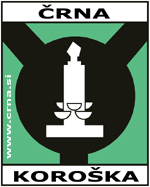 Občina ČRNA NA KOROŠKEMCenter 1012393 ČRNA NA KOROŠKEMTelefon: 02 870 48 10Fax:       02 870 48 21e-mail:   obcina@crna.siNASLOV AKTA:Obravnava in potrditev predloga dogovorjenega programa za Osnovno šolo Črna na KoroškemPREDLAGATELJ:Županja, mag. Romana LesjakPRAVNA PODLAGA:Pravilnik o normativih in standardih za izvajanje programa osnovne šole ( Uradni list RS, št. 57/07, 65/08, 99/10 in 51/14)FAZA SPREJEMANJA:OCENA FINANČNIH POSLEDIC:Enofazni postopekDogovorjeni program se financira iz proračuna Občine Črna na KoroškemPOROČEVALKI:Romana Košutnik, ravnateljica Osnovne šole Črna na Koroškem, mag. Dragica Mazej,  predsednica Odbora  za družbene dejavnosti.